REFERAT AF BESTYRELSESMØDE 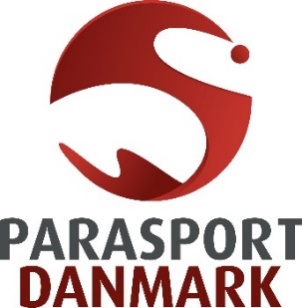 D. 7. FEBRUAR 2022Deltagere: John Petersson (JP) – fast mødeleder, Jens Boe Nielsen (JBN), Asger Krebs (AKR), Lene van der Keur (LvdK) via Teams, Even Magnussen (EM) og Svenn Folkmann (SFO).Desuden deltog: Ivan Løvstrup (IL), Michael Møllgaard Nielsen (MMN), Søren Jul Kristensen (SJK) og Hanne Hede (HHE).Afbud: Tine Rindum Teilmann (TRT), Jan S. Johansen (JSJ) og Jannie Hammershøi (JH)Mødet indledtes med afholdelse af Special Olympics National Board Meeting, hvor også Rikke Struve, Jakob Linding og Anette Svejstrup deltog. Referatet fra dette møde udarbejdes særskilt.DAGSORDENPraktiske forhold 	Godkendelse af dagsorden	Godkendelse af referat fra bestyrelsens møde d. 24. nov. 2021 	Opfølgning på bestyrelsens møde d. 24. nov. 2021 	Fastsættelse af datoer og tid for bestyrelsesmøder m.v. 	Internationale møder/konferencer og rapporteringSager fra ledelsen og bestyrelsen til orientering 	Nyt fra ledelsen 	Nyt fra bestyrelsenSager til beslutning   Økonomi   Bestyrelsens beretning 2021 og spm. om dirigent til rep.mødeCP-fodbold VM 2023Powerchair Floorball EM 2024 
Sager til drøftelseHvad tilbyder vi vores klubberTemadrøftelse (maksimalt 30 min.)	Eventuelt
PRAKTISKE FORHOLDAd 1	Godkendelse af dagsorden.Dagsordenen blev godkendt med tilføjelse af følgende, som behandles under pkt. 9:Vedtægtsændringsforslag: Styrkelse af atletrepræsentation ved tildeling af fast observatørpost i Parasport Danmarks bestyrelse. Ad 2	Godkendelse af referat fra bestyrelsens møde d. 24. nov. 2021Referatet blev godkendt og underskrevet af de tilstedeværende.Ad 3	Opfølgning på referatet fra bestyrelsens møde d. 24. nov. 2021a)	DIF-aftale omkring PL-samarbejdet foreligger endnu ikke, men bolden ligger hos DIF’s direktør. NC og IL holdt den 9. juni 2021 møde med DIF’s direktør Morten Mølholm. Her beklagede Morten Mølholm, at aftalen endnu ikke var på plads og bekræftede, at årsagen hertil alene lå hos DIF. Samtidig gav Morten Mølholm udtryk for, at der som udgangspunkt ville blive tale om en videreførelse af den eksisterende aftale, således at eksempelvis PD’s hovedsponsorer kan indgå som PL-partnere i Paris 2024.Status:IL var senest den 3. februar i dialog med Morten Mølholm, som kunne bekræfte, at han vil prioritere at få gjort udkastet til aftalen færdigt, og at der i dette udkast vil åbnes for modregning i det beløb, som Parasport Danmark betaler til DIF, at Parasport Danmarks rolle som NPC vil blive tydeliggjort, og endelig mulighed for, at Parasport Danmark forsat kan indgå paralympiske partnerskaber. (IL)	b)	”Flere medaljer til PL”Opfølgning dagsordensættes på bestyrelsesmødet den 20. maj eller evt. mødet i juni (MMN)	c)	ØkonomiudvalgsmødeBestyrelsen udtrykte ønske om, at der udarbejdes et kommissorium for økonomiudvalgets arbejde. Dette vil blive præsenteret i løbet af efteråret. (HHE) Ad 4	Fastsættelse af datoer og tid for bestyrelsesmøder m.v.Kommende bestyrelsesmøder – 1. halvår 2022:Bestyrelsesmøderne i 2022 planlægges til afholdelse på følgende datoer og tidspunkter: Onsdag den 23. marts 2022 kl. 15.30Lørdag den 23. april 2022 kl. 10.00 (formøde til rep.møde)Fredag den 20. maj 2022 kl. 16.30-18.30 i forbindelse med åbning afSpecial Olympics festival i Kolding. Nærmere info vedr. mulighed for deltagelse i VIP-arrangement samt overnatning følger.Uge 25 24.-26 juni (Mødet afholdes i forbindelse med DM-ugen i 	Ålborg. Der udsendes en foreløbig invitation)Andre møder og arrangementer:Internationale arrangementer i Danmark samt større tværgående arrangementer opføres her.
Blue Hors, internationalt ridestævne, (Vejle) d. 18. – 20. marts 2022Parasport Danmark Repræsentantskabsmøde d. 23. april 2022 i Idrættens Hus, BrøndbySO idrætsfestival 20.-22. maj 2022 i Kolding.DM-ugen, Idrætsmødet og Idrætsfestival 22.-26. juni 2022VM i ridning (dressur, spring, paradressur og voltigering), Herning, d. 6.-14. august 2022.VM i kørestolsrugby 8.-17. okt. 2022 i VejleSO idrætsfestival, maj 2024 i Frederikshavn. Ad 5	Internationale møder/konferencer og rapporteringPL i Beijing 2022, d. 4. – 13. marts 2022, KinaVirtus GA, d. 3-5. juni 2022 - Vichy, Frankrig (JBN)SOWWG – januar 2023 – Kazan, Rusland (HOD: Anette Svejstrup).SOWG, d. 17. – 25. juni 2023 BerlinSAGER FRA LEDELSEN OG BESTYRELSEN TIL ORIENTERINGAd 6	Nyt fra ledelsenVinter PL i BeijingAdam Nybo, alpin skiløber sætter kursen mod Kina den 28. februar flankeret af landstræner Visti Lindemann og Michael Møllgaard Nielsen, der bliver chef de Mission for det lille danske PL-hold. De alpine konkurrencer afvikles i Yanquing nord for Beijing fra den 5. til 13. marts – og Adam, som er sitskier deltager i slalom og storslalom, som lige nu er sat til at blive afviklet den 10. og 12 marts.Som i PyeongChang for fire år, hvor Daniel Wagner stillede op i snowboard, er Adam Nybo den eneste danske para-atlet til start blandt de 600 forventede PL-deltagere, der kæmper om 78 medaljesæt i seks sportsgrene. Med en 12. plads i slalom ved det netop overståede VM i Lillehammer, Norge, sender vi med Adam en atlet afsted, som sportslig kan gøre sig gældende, selv om vi ikke taler om medaljer.Niveauet er blevet meget højt til vinter-PL, og det kræver en stor og dedikeret indsats fra vores danske para-atleter, hvis de skal kunne gøre sig gældende. Adam er beviset på, at det kan lade sig gøre, og vi håber, at den danske deltagelse kan afføde større interesse i vintersportsgrenene blandt mennesker med handicap eller særlige behov.Tobias Thorning fik Pressalits Keep Living-pris i VejleVed et velbesøgt arrangement på Vejle Center Hotel for sponsorer, samarbejdspartnere og pressen blev dressurrytter Tobias Thorning Jørgensen hædret som Årets Para-atlet i 2021, og han fik på den baggrund overrakt Pressalits Keep Living-pris på 40.000 kr. af direktør Dan Boyter. Foruden kåringen og et tilbageblik på sidste års store danske præstationer, var der også mulighed for at varme op til kommende mesterskaber og events som vinter-PL i Beijing, Special Olympics Idrætsfestival i Kolding, VM i ridning i Herning og ikke mindst VM i kørestolsrugby, der afvikles til oktober i DGI Huset Vejle.
Keep Living-arrangementet blev dækket godt i pressen, og der var deltagelse af DR Sporten, TV2, TV Syd, Zibrasport og P4 Trekanten. Inklusion af forskellige kønsidentiteter i idrætDIF offentliggjorde den 7. januar 2022 sin rapport ’Inklusion af transkønnede interkønnede og non-binære i idrætten”, der indeholder syv anbefalinger til hvordan idrætten kan blive mere inkluderende for personer med forskellige kønsidentiteter. Rapporten indeholder DIF’s anbefalinger til, hvordan dansk idræt kan forholde sig til denne gruppe af borgere. Rapporten er blevet til på baggrund af input fra specialforbund, offentlige institutioner, civilsamfundet/ NGO’er, menneskerettighedsorganisationer, medicinske eksperter, atleter og miljøerne omkring LGBTI+. I rapporten er der syv anbefalinger til forbund og klubber. Der er tale om anbefalinger og gode råd som DIF’s bestyrelse har besluttet og godkendt – ikke regler. Det er nemlig ikke DIF, der beslutter reglerne for deltagelse af transkønnede, interkønnede og non-binære i de enkelte idrætter – det er op til det enkelte forbund at finde sit eget ståsted, bl.a. på baggrund af hvad der gælder internationalt for idrætten.Du kan læse rapporten og mere om DIFs fokus på forskellige kønsidentiteter her: Ny rapport - Inklusion af forskellige kønsidentiteter i idrætten | DIF Kommunikationsteamet udvides
Vores studentermedhjælper i Kommunikation, Line, er netop færdiguddannet og stoppet pr. 31. januar. Vi har i den forbindelse valgt at nedlægge studentermedhjælperstillingen og i stedet ansætte endnu en kommunikationskonsulent. Vi fik 59 ansøgninger til stillingen, og valget er faldet på 29-årige Signe Sjølund Torp, som starter som ny kommunikationskonsulent den 7. marts i Idrættens Hus i Brøndby.Signe har en baggrund som freelancejournalist, radiovært og tilrettelægger på DR Sporten og har et godt kendskab til parasporten, da hun var projektansat som kommunikationskonsulent i DIF og Team Danmark, hvor hun havde ansvaret for at udvikle og drifte de sociale medie-kanaler Danmark til OL/Danmark til PL samt rådgive specialforbund i strategisk brug af sociale medier. Hun har en uddannelse i strategisk kommunikation fra Københavns Universitet og er tidligere professionel håndboldspiller. Hun er gift og mor til to børn.AtletiklandsholdI 2022 består landsholdet af 18 atleter heraf 7 Framerunnere, 1 kaster, 2 Kørestolsracere, 4 spring/sprintere og 4 mellem-langdistanceløbere.VM i Kobe i Japan er desværre aflyst, så udover DM i Atletik i forbindelse med DM-ugen i Ålborg, bliver de to primære mål for sæsonen Grand Prix stævner i Nottwil, Schweiz i slutningen af maj og Marrakesh, Marokko i starten af september.Vi forsøger at få de nordiske lande med på at arrangere et Nordisk Mesterskab, så vi har endnu et stævne at deltage i.Vi har valgt at tilknytte Kristel Walther, vores gamle diskoskaster, som SoMe-ansvarlig på Atletiklandsholdet for at prioritere vores aktiviteter udadtil. VIRTUS 2022Vi ser frem til for første gang at være repræsenteret i 2 idrætsgrene ved VIRTUS European Games i Krakow i juli. Som det ser ud nu, stiller svømning og atletik med 3 deltagere hver. Frame Running ikke med på atletikprogrammet til PL 2024Frame Running blev desværre ikke en del af det paralympiske program i Paris 2024. Dette blev annonceret i november 2021 til stor skuffelse for det internationale Frame Running-miljø, og for hele gruppen af de mest handicappede atleter (High Support Need athletes) er det et tilbageslag. Derfor er det samtidig vigtigere end nogensinde før, at Frame Running udvikles nationalt og internationalt, så vi kan vise omverdenen, at Frame Running er en attraktiv disciplin med mange aktive atleter. I løbet af 2022 samarbejder World Para Athletics og CPISRA i forhold til at sikre, at:En plan for træningen af officials og klassifikatører bliver udviklet.Et program for regionale Frame Running-workshops og -konkurrencer bliver udviklet.Der bliver skabt muligheder for, at både nye og nuværende atleter kan blive klassificerede i henhold til det nye evidensbaserede klassifikationssystem.Ikke mindst er det afgørende, at Frame Running også i fremtiden er stærkt repræsenteret ved WPA Verdensmesterskaberne, da dette er det bedste og vigtigste udstillingsvindue over for WPA, Den paralympiske komité og omverdenen som sådan.Goalball Efter et fint EM i Tyrkiet måtte vi siger farvel til begge vores dame-landstrænere. Joachim skal være far og Ken i gang med at bruge sin uddannelse – Rigshospitalet har købt ham til at styre data i covid 19-forskning.Stillingsopslaget som cheftræner for herre, dame, og talentholdet har givet 5 ansøgninger, heraf to særdeles interessante. Den 5. og 6. februar samles alle hold til træningssamling i Vejle. Ved den lejlighed vil ansøgerne få mulighed for et nærmere kik på spillerne, hvorefter vi forventer at kunne præsentere den nye cheflandstræner. SkydningDer er foreløbig udtaget to skytter og 3 nye der skal klassificeres og deltage til EM der afholdes 13.-19. marts i Hamer, Norge. Der er stadig en skytte der kan nå at blive udtaget.Bruttolandsholdet består nu af 7 skytter og udviklingsgruppen består af 5 skytter. To af de nye skytter er to kvinder omkring de 30 år, en herre på 21 således er der en god lang tidshorisont at arbejde med. Vi har i dag ni riffelskytter og tre pistolskytter. Vi har fokus på at rekruttere med et langsigtet fokus og med mulighed for at deltage på alle discipliner, MIX Team og hold.Generelt ser det meget lovende ud nu, hvor vi har haft en benhård indsats i 2021 på at få de nye skytter godt i gang. Nyt Paraudvalg/RideudvalgOver en periode har der været dialog mellem Dansk Ride Forbund og Parasport Danmark vedr. en ny samarbejdsaftale. Den er på plads og underskrevet. Som følge af den nye aftale, nedlægges det eksisterende udvalg, som dog stadig vil have status af Rideudvalg i Parasport Danmark, og der oprettes et nyt med følgende konstellation.En formand udpeget af Dansk Ride Forbund. 4 medlemmer heraf 2 udpeget af Dansk Ride Forbund og 2 udpeget af Parasport Danmark, som alle vælges for en 4-årig periode. Formand er blevet efter opslag den nuværende formand, Nina Faxe, noget både DRF og PD er glade. Lige nu er stillingerne til de fire øvrige medlemmer slået op og den nye formand er med i ansættelsesudvalget, sammen med en repræsentant fra henholdsvis DRF og PD.Elitesvømmer Amalie VintherAmalie Vinther træner i øjeblikket til VM på Madeira til sommer 2022. Samtidig er hun netop blevet færdiguddannet som pædagog fra Via i Aarhus – og hen over foråret vil vi kunne se Amalie på reklameskiltene på stoppesteder for bus og andre steder i byrummet. Amalie skal på den måde være med til at rekruttere til pædagog uddan-nelsen på Via.Amalie er i øvrigt rigtig glad og stolt over at være færdiguddannet som pædagog og glæder sig til at komme ud og bruge det, hun har lært. Amalie drømmer om at komme til at arbejde med små børn, som har en funktionsnedsættelse og være en slags rollemodel for dem. Til daglig træner Amalie i klubben Aarhus Swim og gennem hele sin uddannelse har Amalie været tilknyttet Via Elitesport.UddannelseIdrætscertificeringEfter at have afsluttet efterårets forløb med idrætscertificering i Skive og Norddjurs Kommune er vi nu i gang med at afvikle de sidste moduler på voksenområdet i Vejle Kommune. Herefter venter idrætscertificering i Herning Kommune og som noget nyt et forløb med en institution i Vejle Kommune på børne – og ungeområdet. Da vi fortsat oplever interesse for idrætscertificeringen, og har en tro på, det bliver ved, opgraderer vi antallet af undervisere fra forbundets konsulentgruppe således, at der fremover formentligt vil være tre konsulenter at trække på. Derfor bruges modulerne i Herning til at lave en følordning og klæde de kommende undervisere på, ligesom vi har afviklet to underviser-dage.IdrætsambassadøruddannelseUddannelsen, der er målrettet borgere på bosteder, samt støttepersoner fra medarbejdergruppen, vinder stille og roligt indpas således at vi tripper for at uddanne idrætsambassadører i Kolding Kommune og på et bosted i Lejre Kommune.Foreningskursus i Køge KommuneI foråret 2021 fik forbundet en henvendelse fra en bowlingklub i Køge Kommune, der ønskede at etablere et hold for børn og unge med handicap. Det blev startskuddet til dialog med Køge Kommune, der på samme tid var i gang med at lave aftale med DIF og DGI om at blive Bevæg dig for livet-kommune. Det betød dels, at idræt for mennesker med handicap har fået en plads i kommunens visionsaftale, og konkret har det mundet ud i, at vi afviklede et foreningskursus Idræt for mennesker med handicap eller særlige behov for idrætsforeninger i Køge Kommune. Trods den tilspidsede coronasituation var der repræsentation fra syv foreninger, handicaprådet, kultur – og fritidsforvaltningen, den lokale LEV repræsentant og dansk bowling forbund. Alt i en givende aften på måde det indholdsmæssige i kurset og i det netværk der nu kan skabes mellem foreningerne. Fagteam Klubber og kommunerSamarbejde med Kolding KommuneDa kommunen er vært for Special Olympics Festival 2022, er der igangsat en række indsatser i kommunen, så der er flere muligheder for idræt og hverdagsmotion for voksne med et udviklingshandicap fremover. Derudover vil kommunen udbrede kendskabet til idræt for målgruppen mere bredt for kommunens borgere. Pt. arbejdes der i tre spor:Idrætsambassadøruddannelse for borgere med et udviklingshandicap på bosteder eller med tilknytning til væresteder eller dagsaktivitet.Der er etableret et nyt idrætsmiljø, hvor der er muligt at dyrke idræt i den samme facilitet og på samme tidspunkt for at lette logistikken for kommunen og medarbejdere, så det i højere grad bliver muligt for borgergruppen at gå til idræt i en forening. Det betyder, at borgerne nu kan gå til håndbold, bowling. gymnastik eller gå en tur med en gåvært onsdag kl. 15-16 i Sydbank Arena i Kolding. En udstilling med workshops i Kultur Nicolaj med temaet udviklingshandicap. Fortsat samarbejde i Bevæg dig for livet – Parasport og idræt for sindetSamarbejdet mellem DGI, DAI og Parasport Danmark er forlænget i perioden 2022 – 24. Indsatsen som hidtil har været et pilotprojekt i Nordjylland og Sydøstjylland bredes nu ud til hele landet og målet er fortsat at få flere aktive udøvere med et handicap i et samarbejde med kommuner, der alle skal prioritere en idrætskoordinatorfunktion. I den kommende periode deles den fælles koordineres funktion mellem PD og DGI, ligesom Tine Teilmann og Søren Jul Kristensen overtaget forbundets to pladser i styregruppen for samarbejdet.Fagteam Rekruttering og FastholdelseMed årsskiftet tager vi hul på en ny strategiperiode, hvilket også betyder at der søsættes nogle nye og spændende skibe i fagteam Rekruttering og Fastholdelse. Strategisporet indeholder fire hovedindsatser; ParaSPOT, Tværgående rekrutteringsindsatser, Idrætsspecifikke rekrutteringsindsatser og Hjælp til selvhjælp, som tilsammen skal bringe os i mål med at fastholde 75% af de årligt rekrutterede udøvere til vores medlemsforeninger.KlubsamtalerHjælp til selvhjælp, én af i alt fire hovedindsatser, handler om at klæde vores medlemsforeninger på til at styrke rekruttering og fastholdelse af medlemmer. Som et led i denne indsats vil fagteam Klubber og Kommuner i løbet af første halvdel af 2022 gennemføre en række telefoniske interviews med 70 udvalgte medlemsforeninger med henblik på at afdække behovet for rekrutterings- og fastholdelsesværktøjer. Fagteam Rekruttering og Fastholdelse har til opgave at behandle det indkomne data og i samarbejde med fagteam Udvikling udarbejde det efterspurgte materiale. ParaSPOTParaSPOT har været et omdiskuteret begreb, og det samme har udviklingen heraf. Konceptet er et bærende element i strategisporet og skal derfor også være et bærende koncept i vores rekrutterings- og fastholdelsesarbejde. Status på arbejdet med ParaSPOTs er, at vi er ved at lave de indledende øvelser forud for et pilotprojekt, som skal igangsættes i løbet af foråret. Jævnfør strategisporet har vi forpligtet os på at gennemføre og evaluere ét pilotprojekt i 2022. Bestyrelsen har udpeget to repræsentanter, som følger hele rekrutteringssporet i strategiaftalen med DIF – herunder ParaSPOTs - og giver løbende sparring. Ny i parasportenNy i parasporten formularen er i 2021 blevet udfyldt af 100 potentielt nye idrætsudøvere. Heraf er 18 hjulpet i gang i et idrætstilbud, 16 er af forskellige årsager ikke lykkedes med at finde et passende idrætstilbud, mens de resterende endnu ikke er afsluttet. Vi opfordrer jer alle til fortsat at henvise til formularen på hjemmesiden, og derudover har vi trykte A5 flyers, som kan rekvireres hos rekrutteringsteamet.Samarbejde med Synskonsulenterne i Nord- og Midtjylland Vi samarbejder med synskonsulenterne i Viborg, Anders Sølund Dolleris og i Herning, Lene Stokholm om at arrangerer en dag for svagsynede børn. Målgruppen er svagsynede børn fra 0.-3. klasse. Vi forventer at samle 10-15 børn lørdag den 2. april på synscenteret CKU i Viborg. Målet med dagen er:- at børn med synshandicap møder hinanden for at opbygge et netværk. - at give børnene gode idrætsoplevelser.Det er planen, at børnene skal møde judo, svømning og lidt børnebold (goalball).Lykkeliga og DHFDHF (Dansk Håndbold Forbund) har besluttet, at Lykkeliga ikke skal indgå i partnerskabsaftalens styregruppe. Der vil dog fortsat være en samarbejdsrelation mellem DHF, Lykkeliga og os, hvilket blev bekræftet på et møde i sidste uge, hvor vi med særlig fokus på unge orienterede hinanden om aktiviteter og muligheder. Lykkeliga orienterede om et kommende projekt for unge med bl.a. 4 årlige stævner. Vi orienterede om mulighederne for at deltage i idrætsfestivalen for unge herunder unge fra Lykkeliga. DHF opfordrede til at se på mulighederne for lokalt at supplere mindre grupper af unge med voksne.Ved Lykkeligas stævner dannes hold ofte på tværs af klubber, mens vores stævner er for klubhold. Der er enighed om, at begge former har deres berettigelse, og at vi skal arbejde på, at tilbuddene supplerer hinanden ved bl.a. at koordinere kalendere.Efterfølgende havde vi et møde med DHF, hvor vi fulgte op på vores partnerskabsaftale herunder de foreløbige planer for et internationalt Special Olympics low level håndboldstævne, som forventer at gennemføre i efteråret i hovedstadsområdet. DM-ugenDM-ugen finder sted i Aalborg fra den 23.-26. juni 2022. Der bliver afholdt danmarksmesterskaber i omkring 25 idrætsgrene.I Parasport er planen at vi deltager med følgende idrætter: Atletik, badminton, el-hockey, kørestolsbasket 3mod3, udendørs kørestolsrugby, cykling og svømning. Flere af konkurrencer kommer til at indgå som en del af de øvrige DM-konkurrencer bl.a. i atletik, cykling og svømning.3D printVi har indledt et samarbejde med Test og Udviklingscenter for Velfærdsteknologi. Centret hjælper med at udvikle, teste og afprøve teknologier, ideer og forretningsmodeller. Vi samarbejder med dem omkring 3 D print. De er delvist finansieret og ejet af Viborg Kommune og Hospitalsenhed Midt. I samarbejde med os har de udviklet en 3D printet knæbeskytter til kørestolsrugby, som skal afprøves på vores landshold og forhåbentlig præsenteres ved VM til efteråret.Vi håber, at samarbejdet kan udvikle sig til andre områder.DBU-samarbejdeUEFA Foundation for Children 2021Sidste år modtog vi en donation fra denne fond på knap 400.000 kr. Langt om længe er det lykkedes at finde et tidspunkt for den officielle overrækkelse. Det bliver den 1. maj i Snekkersten ifm. en SO-fodboldstævne, hvor bl.a. de to formænd vil sætte hinanden stævne.TurneringsplanlægningVi har netop indgået en aftale med DBU om, at de forestår planlægning af vores turneringer. Ud over at det letter vores fodboldudvalg for en del arbejde, betyder det, at vores turneringer og kampe kommer til at fremgå på DBU’s platforme som alle andre turneringer og kampe i DBU-regi gør.Denne aftale underskrives også ift. med stævnet i Snekkersten den 1. maj. Børn og unge projekt med DBUI samarbejde med DBU havde vi hen over efteråret beskrevet et projekt rettet mod børn og unge med autisme og ADHD, og været i dialog med Den Obelske Familiefond at støtte projektet. Til vores, DBU’s og vist også familiefondens administration vendte fonden bestyrelse tommelfingeren ned af.Vi er nu ved at gentænke projektet og har inviteret repræsentanter fra ADHD-foreningen, autismeforeningen og LEV til et dialogmøde herom den 9.3. PraktikanterI denne uge er to studerende fra SDU Nanna Stokholm Stryg og Kasper Drejer Larsen startet i praktik i 8 uger med udgangspunkt fra Vejlekontoret. De skal indhente erfaringer med inklusion fra vores klubber. Den indsamlede viden skal vi bruge til udvikle tilbud om hjælp til inklusion i vores klubber.Ad 7	Nyt fra bestyrelsenNyt fra JP:Skulle have deltaget i underskrivelsesseance af den nye partnerskabsaftale med Dansk Rideforbund på et Nordsjællands stutteri, men måtte desværre melde fra i sidste øjeblik. Aftalen er efterfølgende underskrevet.Deltog i den virtuelle IPC-generalforsamling i starten af december 2021, hvor der var en omfattende drøftelse af sammensætning af PL-programmet til PL 2024 i Paris. Herudover blev en ny konstitution blevet vedtaget og afslutningsvist blev en ny bestyrelsen valgt for de kommende 4 år. Jeg var heldig at modtage nok stemmer og er således valgt som menigt medlem i IPC Governing Board i perioden 2021-2025. Et godt samarbejde med de nordiske nationer var en væsentlig årsag til det succesfulde valg.Jeg deltaget i et par virtuelle fællesmøder med DIF-familien, hvor fokus har været på orientering om arbejdet i to grupper om hhv. Digitalisering og medlemsbegrebet. Nærmere konkret forslag vil foreligge til årsmødet i maj. Herudover information om ændring i DIF’s ledelsesorganisation.Har haft møde med formand Jakob Færch fra Surf & Rafting, hvor vi drøftede fælles anerkendelse af Bruno Hansen i forhold til 6 VM´er og hvorledes kriterierne er for at blive optaget på PL-programmet til PL 2028.I samarbejde med formændene for DGI og DAI udsendte vi pressemeddelelse om den nye samarbejdsaftale mellem PD, DGI og DAI – videreførelse af BDFL-samarbejdet.Deltog i Pressalit Keep Living prisoverrækkelse. Prisen gik til Tobias Thorning Jørgensen.Nyt fra JBN:Vi har indstillet til Videnscenter om Handicap, at Tine indstilles som næstformand, mens Lene og jeg er menige bestyrelsesmedlemmer. Jeg har overtaget den store arvesag fra Niels, og afventer en afslutning på den fra advokaten. Der er bestyrelsesmøde mandag d. 7. februar på Idrætsskolen for Udviklingshæmmede, men her har jeg meldt afbud, da vi selv har møde. Skolen har fået besked om, at den skal i udbud om godt et år. Det skaber jo en vis nervøsitet. Endelig er Kristian Jensen, Karl Vilhelm og jeg i fuld gang med at indrette vores bibliotek/studiecenter.Nyt fra TRT:Jens har beskrevet min nye titel i forhold til Videncenter om handicap og Lene har skrevet om vores møde med Søren og resten af Parasporten-gruppen. Udover det, har jeg holdt et teamsmøde med Mansoor, om hans internationale arbejde med Framerunning og sammenlægningen af IWAS og CP-ISRA.
Nyt fra LvdK:Breddeudvalgsmøde (online) hvor fik vi rundet 2021 af.Møde sammen med Tine, Søren og Line omkring ”Paraspots” og hvordan sådan et kan se ud. Arbejdsgruppen har arbejdet videre med vores inputs og vi har næste møde d. 8. feb.Nyt fra EM:Har deltaget i onlinemøde om DHF’s ulands-projektet i Vietnam, Hanoi regionen. Vi holder møde i næste uge med DHF’s ansatte i Hanoi i næste uge. Det er et ret stort projekt, der er administreret af DHF, hvor vi fra PD's ulandsudvalg bidrager som ressourcepersoner, så der også inddrages handicapidræt i projektet.SAGER TIL BESLUTNINGAd 8	Økonomi		Materialer til årsregnskab 2021 er sendt til revisor.		Resultatet er umiddelbart bedre end seneste estimat.	Bevillingen af kørestole kan nu udmøntes gennem finansiering fra bestyrelsens strategiske midler kr. 400.000 og kr. 100.000 fra eksterne fonde.	Anvendelsen af Zexpense er kommet godt i gang, og udrulningen foregår nu løbende.Ad 9	Bestyrelsens beretning 2021 og spm. om dirigent til rep.møde
	Bilag: fordelingsoversigt fra 2020 for tilretningFordelingsoversigten opdateres og udsendes. Deadline for indlevering til gol@parasport.dk er den 28. februar.Dirigent til repræsentantskabsmødet 2022Mulige emner blev drøftet. JP tager kontakt.Vedr. vedtægtsændringsforslag: Bestyrelsen drøftede forslaget om styrkelse af atletrepræsentation ved tildeling af fast observatørpost i Parasport Danmarks bestyrelse. Beslutning:Bestyrelsen vil ikke fremsætte forslaget på det kommende repræsentantskabsmøde.Ad 10	CP-fodbold EM 2023	v. SJKResumé: Fodboldklubben FC Storebælt i Korsør med hvem vi har en samarbejdsaftale om drift af vores CP-fodboldlandshold og -talenthold, har opfordret os til at byde på værtskabet for EM i CP Fodbold 2023 i samarbejde med FC Storebælt alternativt at støtte en ansøgning fra klubben om værtskab (Bilag 1). EM er en turnering over 12-14 dage med 10-12 deltagende landshold.FC Storebælt har allerede indsendt et ”Letter of intent” (Bilag 3). Jeg har efterfølgende fået bekræftet, at et evt. FC Storebælt værtskab kræver et ”Letter of support” fra os (Bilag 2).CP-fodbold i Danmark er en meget lille idræt. Skønsmæssigt er der under 50 aktive CP-fodboldspillere i Danmark. Aktuelt er vi nummer 24 på verdensranglisten og nummer 10 i Europa.I 2016 var Parasport Danmark værter for en stor international CP-fodboldturnering i Vejen med deltagelse af 12 hold. En stor opgave, som krævede mange personalemæssige ressourcer. Den gang lå vi vist omkring nr. 16 på verdensranglisten, men trods dette tabte det danske hold næste alle kampe og flere ret så stort. I øvrigt lykkedes det ikke at rekruttere væsentligt flere spillere i forlængelse af turneringen.Anbefaling til bestyrelsen: Parasport Danmark byder ikke på værtskabet primært fordi vi ikke har niveauet og sekundært fordi idrætten er så lidt udbredt i DK. Vi skal også nøje overveje om vi vil støtte FC Storebælts ansøgning om værtskab. Dels af bekymring for, om de magter opgaven, og at vi så efterfølgende kan blive ”ramt” af dette, og dels fordi de uden tvivl vil søge støtte hos fonde, som vi støttes af, og dermed kan risikere at blive indirekte ramt på vores støtte.Beslutning:Forslaget blev drøftet, og det blev besluttet, at repræsentanter fra bestyrelsen og administrationen afholder et møde med CP-fodbold.Ad 11	Powerchair Floorball EM 2024 	v. MMNResumé: EM i Powerchair Floorball i 2024 skal afholdes på Musholm i et samarbejde med Muskelsvindfonden, Slagelse Kommune, Sport Event Denmark og Parasport Danmark. 8 nationer vil deltage i EM. At lave et EM på dansk grund, vil være en historisk satsning af Parasport Danmark, da det vil være den første officielle slutrunde på dansk grund i en el-kørestolsdrevet sport, og som henvender sig til mennesker med svære fysiske handicap.Eventen ”tapper” perfekt ind i vores vision og strategi 2025 om at give idrætsmuligheder for alle – og ikke mindst mennesker med et svært fysisk handicap.Noget lignende gør sig gældende i forhold til vort strategispor 2022-2025: interessevaretagelse nationalt og internationalt, hvor et af resultatmålene er at afholde minimum 2 større events i perioden, hvor vi p.t. har VM i kørestolsrugby 2022 – 2025.Tilsvarende partnerskabssporet: samarbejdsaftaler og partnerskaber, hvor Muskelsvindfonden i lighed med vor aftale med Dansk Blindesamfund er en handicaporganisation, som vi har et ønske om at komme tættere på.Ansøgningsfrist til IPCH (IWAS Powerchair Hockey) er den 31. marts – og Slagelse Kommune har vor ansøgning, hvor vi på forkant har en positiv indikation, til behandling den 3. marts.Anbefaling til bestyrelsen: Godkendelse af eventen under forudsætning af, at Slagelse Kommune giver tilsagn om en støtte på kr. 300.000, som er på niveau med en tilsvarende indikeret støtte fra Sport Event Denmark.Beslutning:Slagelse Kommune har givet tilsagn om at ville støtte arrangementet med kr. 100.000, hvorved forudsætningen ikke imødekommes.Bestyrelsen besluttede at følge udviklingen omkring det økonomiske fundament for aktiviteten tæt. Ledelsen vender tilbage, når der er nyt i sagen.SAGER TIL DRØFTELSEAd 12	Hvad tilbyder vi vores klubber	v. SJKResumé: Af hjemmesiden fremgår, hvad PD tilbyder sine medlemsforeninger - Medlemskab - parasport.dkMed det og den ændrede medlemsregistrering, hvor almene foreninger ikke registrerer deres medlemmer hos os, og det tættere samarbejde med andre specialforbund aktualiseret af samarbejdsaftalen med DRF, vurderer vi, at der er behov for at se på dette område. Hvis vi ikke står skarpe og håndhæver dette, kan der være en risiko for, at almenidrætsklubber fravælger medlemskab af PD.Om ”et dobbeltmedlemskab” på sigt skal være nødvendigt er svært at vurdere, men for nuværende skal det fortsat være et krav.  Derfor har administrationen lavet et oplæg til en præcisering af, hvad PD skal tilbyde foreninger generelt og præciseret hvad der eksklusivt tilbydes medlemsforeninger.Anbefaling til bestyrelsen: At bestyrelsen drøfter oplægget med henblik på at få afklaret behovet for en præcisering, som i givet fald kan besluttes og effektueres i løbet af foråret.Beslutning:Bestyrelsen drøftede punktet og kom med yderligere input til, hvad der kan indgå i den samlede pakke. Administrationen tilretter og offentliggør den samlede pakke.Ad 13 	Temadrøftelse (maksimalt 30 min.)
Der er en planlagt temadrøftelse tilbage, som omhandler klassifikation. Denne temadrøftelse er dagsordensat til mødet d. 23. marts 2022, hvor Lykke Guldbrandt vil deltage. 	Bestyrelsen evaluerede kort de hidtidige temadrøftelser. Den samlede vurdering var, at 
Det er rigtig godt med drøftelse og indspark udefra.Fint at få en bredere indsigt og forståelse for flere elementer i parasporten.Drøftelserne kan meget vel kombineres med besøg – både i forhold til at se aktiviteterne, og også gerne specielle lokationer.Det er vigtigt, at drøftelserne balanceres, således der er ressourcer til at følge op og igangsætte.Der kan med fordel skelnes og balanceres mellem drøftelse, der har til formål at give konkret viden ind i bestyrelsen, drøftelser af emner af mere idrætspolitisk karakter, og endelig drøftelser af konkrete udfordringer og tilhørende løsningsmuligheder. Det kunne være fint, hvis større temadrøftelser kunne foregå på tidspunkter og dage, hvor man ikke har haft en lang arbejdsdag forud.I forhold til emner for kommende temadrøftelser ønsker bestyrelsen, at ledelsen gennemser den tidligere udarbejdede liste med forslag til emner, og kommer med forslag til kommende drøftelser. Herudover vil den kommende undersøgelse vedr. en mere strategisk tilgang til sponsorarbejdet være et oplagt tema for en kommende drøftelse.EVENTUELTRef.: IL/go